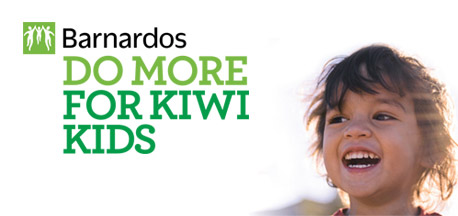 HIPPY Coordinator About the businessThe programme content is provided by the Great Potentials Foundation to assist parents to prepare their child for school – particularly where there have been challenges with other early childhood education.About the roleThe role is responsible for ensuring continued recruitment and retention of families on to the programme.  The work is rewarding and fits with Barnardos vision to make New Zealand a better, safer, happier place for Kiwi kids. Benefits and perksFamily friendly organisation with flexible working.Reduced cost childcare and other benefitsProfessional and supportive colleagueSkills and experienceTo excel in this role, you will needa tertiary qualification in a relevant field or experience working in a similar community programme – although full training/regular supervision will be providedto be self-motivated and able to work autonomouslythe ability to lead and provide quality mentoring to the teamthe ability to relate to families in need while also representing Barnardos and HIPPY in the wider communityexcellent planning and organisational skillBarnardos is New Zealand's leading children's charity. We tailor our services to respond to local needs, individual challenges and diverse experiences. We're here for all Kiwi kids. Every day, our services and staff make a real and positive difference in the lives of thousands of children and families across New Zealand.With your help, we can do even more.To view the position description please visit - https://www.barnardos.org.nz/work-for-us/For more information please contact Lesley Macken Lesley.macken@barnardos.org.nzApplications close 12th FebruaryPlease only apply for this role if you are eligible to work in New Zealand.